REGISTRAČNÍ LIST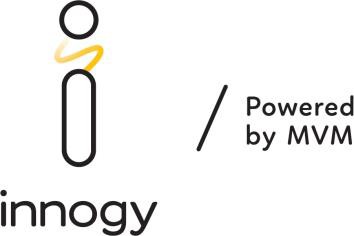 Kopie smlouvy č. 211080029598 k zveřejnění v Registru smluv1) Hodnota (Kč bez DPH, Kč s DPH) obsahuje souhrnnou hodnotu plnění, kterou nelze považovat za dohodnutou cenu.SMLOUVAO SDRUŽENÝCH SLUŽBÁCH DODÁVKY PLYNUČÍSLO SMLOUVY: 211080029598Zapsán v Obchodním rejstříku:	Městský soud v Praze, oddíl C, vložka 220583Licence na obchod s plynem č.:	240404240Bankovní spojení:	Komerční banka, a.s.	Číslo účtu:	010006-0063202021/0100Jehož zastupuje:Ing. Petr Dohnal, Senior Manager, Sales Karel Schwarzer, Account ManagerNázev:	Statutární město OstravaSídlo / Adresa:	Prokešovo nám. 1803 / 8, 729 30 Ostrava - Moravská OstravaIČ:	00845451	DIČ:	CZ00845451Zapsán v Obchodním rejstříku:	Krajský soud v Ostravě, ZE DNE 27.11.2000Bankovní spojení:	Česká spořitelna a.s.	Číslo účtu:	27-1649322359/0800Jehož zastupuje:Mgr. Richard Vereš, Starostauzavírají dnešního dne, měsíce a roku na základě úplného konsensu o všech níže uvedených skutečnostech v souladu s § 72 zák. č. 458/2000 Sb.,energetický zákon, ve znění pozdějších změn a platnými právními předpisy tutoSmlouvu o sdružených službách dodávky plynu Zákazníkovi:Touto Smlouvou o sdružených službách dodávky plynu (dále jen „Smlouva“) se Obchodník zavazuje dodat Zákazníkovi do odběrných míst plyn, vymezený množstvím a jakostí plynu a zajistit na vlastní jméno a na vlastní účet související služby v plynárenství a Zákazník se zavazuje zaplatit za dodávku plynu a za související služby cenu dle podmínek stanovených touto Smlouvou v souladu s cenovou regulací.Dodávka plynu se uskutečňuje v souladu s touto Smlouvou, platnými Obchodními podmínkami dodávky plynu (dále jen „OP“) vydanými Obchodníkem, které tvoří přílohu č. 1 této Smlouvy. OP jsou nedílnou součástí této Smlouvy.Obchodník přebírá odpovědnost za odchylku ve smyslu vyhlášky č. 349/2015 Sb., Pravidla trhu s plynem, ve znění pozdějších předpisů.Smlouva se skládá z Části A – Úvodní ujednání, Části B – Způsob určení ceny a produkt, Části C – Seznam odběrných míst a spotřeba, Části D –Seznam kontaktních osob a Části E – Závěrečná ujednání, případně dalších částí a příloh, jsou-li uvedeny ve Smlouvě, OP nebo k ní přiloženy. Všechny části, ze kterých je Smlouva složena spolu s OP tvoří jeden nedílný celek. Jsou-li ke Smlouvě vydávány další části, jsou označovány jednotlivými po sobě jdoucími písmeny abecedy. Jsou-li ke Smlouvě přiloženy další přílohy, jsou vzestupně číslovány (od přílohy č. 2).XXXXXXXXXXXXXXXXXXXXXXXX00845451	Statutární město OstravaXXXXXXXXXXXXXXXXXXXXXXXXXXXXXX	Těšínská 138/35,posta@slezska.cz	710 16 Slezská Ostrava1) Slouží pro dokumenty, které není možné zasílat elektronickyPoznámky:  ZN = Způsob napojení [MS/DV]; TM = Typ měření [A/B/C] XXXXXXXXXXXXXXXXXXXXXXXXXXXXXXXXXXXXSmluvní strany konstatují, že s účinností od 1.1.2023 došlo k integraci Powernext pod Evropskou energetickou burzu, v důsledku čehož byl web Powernext zrušen a všechna obchodní data pro zemní plyn byla převedena na stránky EEX. V návaznosti na tuto skutečnost nedochází ke změně uzavřených indexů ani způsobu stanovení ceny, mění se pouze zdrojová stránka. Na základě výše uvedeného se konstatuje, že je-li kdekoli ve Smlouvě nebo Obchodních podmínkách uveden odkaz na stránky Powernext považuje se za odkaz na stránky EEX.Obchodník a Zákazník se dohodli na vystavování faktur v písemné listinné formě a na jejich zasílání prostřednictvím poskytovatele poštovních služeb na adresu uvedenou v článku II, odst. 2, Části A – Úvodní ujednání této Smlouvy.Listinnou formu Smlouvy nebo návrhu a akceptace Smlouvy včetně dodatků a souvisejících dokumentů (dále v tomto článku „Smlouva P“) jsou Smluvní strany oprávněny jednostranně neautorizovaně konvertovat do elektronické formy v běžných formátech. Má se za to, že konvertovaná Smlouva P, která věrně zachycuje obraz originálu, má mezi Smluvními stranami a vůči třetím stranám právní a důkazní sílu originálu bez nutnosti originál předkládat. Ten je možné (nikoli však nutné) skartovat, aniž by to bylo Smluvním stranám jakkoli k tíži.	Zákazník souhlasí s tím, že Obchodník toto právo může využít kdykoli po uzavření Smlouvy P, přičemž takto pořízená elektronická verze bude Zákazníkovi zaslána na kontaktní e-mail osoby oprávněné jednat ve věcech smluvních, do zákaznické aplikace innogy24, pokud taková funkcionalita bude v daném čase aktivní, nebo jinak elektronicky, pokud se na tom Smluvní strany předem dohodnou alespoň písemněprostřednictvím výměny e-mailové komunikace. Zákazník má možnost podat ve lhůtě 30 dnů od doručení elektronické verze písemnouzdůvodněnou námitku neshody obsahu takové verze s originálem. Po marném uplynutí této lhůty se má za to, že taková elektronická verze je plně shodná s originálem, jehož je věrným obrazem, a vyjadřuje vůli Smluvních stran stejně, jako kdyby se jednalo o originální elektronickyuzavřenou Smlouvu. Zákazník má kdykoli za trvání Smlouvy P přístup k elektronické verzi Smlouvy P archivované u Obchodníka.Smluvní strany se dohodly, že Smlouva P bude u Obchodníka konvertována pomocí skeneru a archivována s využitím dlouhodobé údržby pomocí elektronických pečetí podle interních pravidel v elektronickém systému, k němuž Obchodník disponuje kladným posudkem soudního znalce onaplnění požadavku spolehlivosti (systematičnost a posloupnost provádění a ochrana proti změnám) podle § 562 Občanského zákoníku. Detailní podmínky digitalizace Obchodník deklaruje na webu innogy v dokumentu „Technický standard innogy pro digitalizaci dokumentů.“Smluvní strany deklarují, že Smlouva P konvertovaná Obchodníkem podle podmínek odst. 2 a 3 vede k zachycení věrného obrazu a naplňuje tak s vysokou mírou důvěry podmínky pro platnost domněnky podle odst. 1 tohoto článku. Tím není dotčena možnost využití i jiných forem konverzí do elektronické podoby Smluvními stranami, pokud povedou k zachycení věrného obrazu.Tato Smlouva je sepsána ve dvou stejnopisech, každý s platností originálu, z nichž jeden obdrží Obchodník a jeden Zákazník.Smlouva může být měněna nebo doplňována na základě písemných dodatků podepsaných oprávněnými zástupci obou smluvních stran nebo nazákladě prostředků elektronické komunikace, za podmínek předem písemně Stranami smlouvy sjednaných. Toto ustanovení nemá vliv na oprávnění Obchodníka měnit OP postupem v nich stanoveným.Odvíjí-li se počátek běhu lhůt podle této Smlouvy od okamžiku doručení, má se v pochybnostech za to, že zásilka byla doručena třetího dne po jejím odeslání druhé smluvní straně doporučeně.Ujednání v této Smlouvě ruší a nahrazují ujednání sjednaná v případné předchozí smlouvě a případná předchozí ujednání, uzavřená mezi týmiž stranami, jejichž předmětem byly závazek dodávat a závazek odebírat plyn v předmětném odběrném místě, a to včetně ujednání ústních.Fyzické osoby, které tuto Smlouvu uzavírají jménem jednotlivých smluvních stran, tímto prohlašují, že jsou plně oprávněny k platnému uzavření této Smlouvy.Smluvní strany shodně prohlašují, že tato Smlouva byla uzavřena v rámci běžného obchodního styku. Smluvní strany dále shodně prohlašují, že si text této smlouvy přečetly, s jejím obsahem souhlasí, a na důkaz těchto skutečností podle své svobodné a vážné vůle připojují osoby jednajícíjejich jménem své podpisy.Zákazník výslovně prohlašuje a svým podpisem potvrzuje, že se seznámil s OP a Pravidly přepravy a distribuce (včetně Řádu provozovateledistribuční soustavy), platnými v době podpisu této Smlouvy, a zavazuje se jimi řídit, jakož i jejich změnami. OP, Pravidla přepravy a distribuce v platném znění představují součást smluvního ujednání stran. OP mimo jiné obsahují úpravu způsobů jednání vedoucích k uzavření či změněSmlouvy a ustanovení o smluvních pokutách, kompenzační platbě pro případ porušení povinností Zákazníka, o náhradě škody a dále o vyloučení aplikace některých ustanovení občanského zákoníku. Ujednání v této Smlouvě mají přednost před ustanoveními OP i Pravidel přepravy adistribuce a ustanovení OP mají přednost před ustanoveními Pravidel přepravy a distribuce, pokud jsou s nimi v rozporu, s výjimkou případů, kdy se od Pravidel provozu přepravní soustavy a distribučních soustav v plynárenství nelze odchýlit.Příloha č. 1 - Obchodní podmínky [ZP_20221114]Ostrava - Moravská Ostrava dne 18.10.2023	Ostrava - Moravská Ostrava dne 18.10.2023Doložka platnosti právních jednání dle § 41 zákona č.128/2000 Sb., o obcích (obecní zřízení), v platném znění:K uzavření této smlouvy má Zákazník souhlas Rady městského obvodu Slezská Ostrava, udělený usnesením č.1249/RMOb-Sle/2226 ze dne 25.10.2023Název subjektu:Statutární město OstravaIČ:00845451Datová schránka:Adresa subjektu:Prokešovo nám. 1803 / 8, Ostrava - Moravská Ostrava, 729 30Název subjektu:innogy Energie, s.r.o.IČ:49903209Datová schránka:cgtf5yrAdresa subjektu:Limuzská 3135/12, 108 00 Praha 10 - StrašnicePředmět smlouvy:SMLOUVA O SDRUŽENÝCH SLUŽBÁCH DODÁVKY PLYNUDatum uzavření:18.10.2023Číslo smlouvy:211080029598Podepisující osoba:Mgr. Richard Vereš, StarostaHodnota Kč bez DPH1):252 000Hodnota Kč s DPH1):305 000PŘÍLOHYČÁST A – ÚVODNÍ UJEDNÁNÍObchodníkNázev:	innogy Energie, s.r.o.Sídlo / Adresa:	Limuzská 3135/12, 108 00 Praha 10 - StrašniceIČ:	49903209DIČ:CZ49903209BANKOVNÍ SPOJENÍForma úhradyČíslo účtuSWIFT kódIBANČeská spořitelna a.s.Bankovní převod27-1649322359/0800IČEIC kódZNTMAdresa odběrného místaRok [MWh]XXXXXXXXXXXXXXXXXXXXXXXXXXXXXXXXXXXXXXXXXXXXXXXXXXXXXXXXXXXXXXXXXXXXXXXXXXXXXXXXXZa ObchodníkaZa ObchodníkaZa ZákazníkaZa ZákazníkaIng. Petr DohnalSenior Manager, SalesMgr. Richard VerešStarostaJméno a příjmeníFunkceJméno a příjmeníFunkcePodpisPodpisPodpis 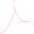 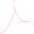 Podpis Karel SchwarzerAccount ManagerJméno a příjmeníFunkceJméno a příjmeníFunkcePodpisPodpisPodpisPodpis